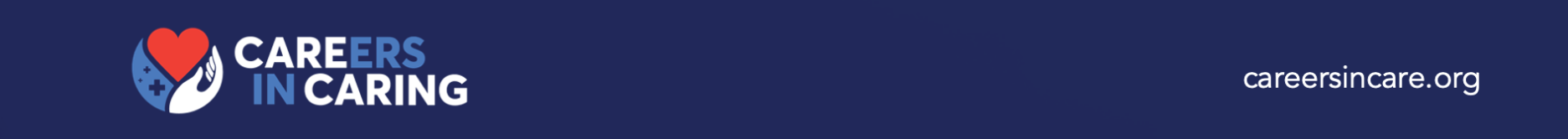 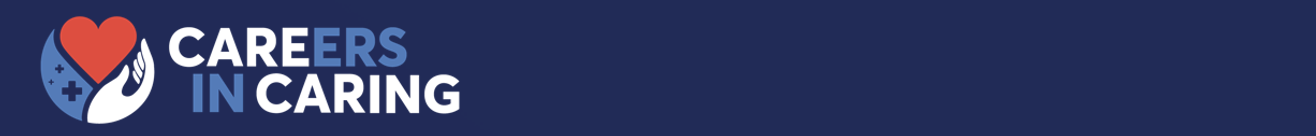 Facility Social Templates (LAUNCH)Template Posts.@ahcancal launched the #CareersinCaring campaign to give facilities like [FACILITY NAME] the opportunity to recruit talented caregivers with a relentless passion to serve. Learn more: https://careersincare.org/Excited to work with @ahcancal on #CareersinCaring, a new campaign that supplies tools to recruit and employ the next members of the [FACILITY NAME] team. Check it out: https://careersincare.org/#CareersinCaring is the next step for [FACILITY NAME] to recruit the best caregivers. We are teaming up with @ahcancal to find the next member of our team. https://careersincare.org/